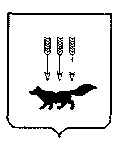 ПОСТАНОВЛЕНИЕАДМИНИСТРАЦИИ городского округа САРАНСКот   «    02   »     ноября     2017 г.                                                 			  	№   2496_           Об утверждении документации по внесению изменений в документацию по планировке территории, ограниченной улицами Пионерская, Октябрьская, Мичурина в рп. Ялга городского округа Саранск, включая проект межевания, в части земельного участка с кадастровым номером 13:23:1115291:597, в части изменения планировки территории (проект межевания территории), ограниченной улицами Мичурина, Гагарина, Октябрьская, Пионерская,  предназначенной для размещения домов многоэтажной жилой застройкиВ соответствии с Федеральным законом от 6 октября 2003 года № 131-ФЗ «Об общих принципах организации местного самоуправления в Российской Федерации», статьями 45, 46 Градостроительного кодекса Российской Федерации, постановлением Главы Администрации городского округа  от 22 апреля 2010 года № 976 «Об утверждении документации по планировке территории, ограниченной улицами Пионерская, Октябрьская, Мичурина в р.п. Ялга городского округа Саранск, включая проект межевания» (с изменениями, внесенными постановлением Администрации городского округа Саранск от 22 марта 2017 года № 576), постановлением Администрации городского округа Саранск от 10 июля 2017 года № 1451 «О внесении изменений в документацию по планировке территории, ограниченной улицами Пионерская, Октябрьская, Мичурина в рп. Ялга городского округа Саранск, включая проект межевания, в части земельного участка с кадастровым номером 13:23:1115291:597, в части изменения планировки территории (проект межевания территории), ограниченной улицами Мичурина, Гагарина, Октябрьская, Пионерская,  предназначенной для размещения домов многоэтажной жилой застройки», с учетом протокола публичных слушаний по внесению изменений в документацию по планировке территории, проведенных 27 сентября 2017 года, заключения о результатах публичных слушаний, опубликованного                 18 октября 2017 года, иных прилагаемых документов Администрация городского округа Саранск п о с т а н о в л я е т: 	1. Утвердить документацию по внесению изменений в документацию по планировке территории, ограниченной улицами Пионерская, Октябрьская, Мичурина в рп. Ялга городского округа Саранск, включая проект межевания, в части земельного участка с кадастровым номером 13:23:1115291:597, в части изменения планировки территории (проект межевания территории), ограниченной улицами Мичурина, Гагарина, Октябрьская, Пионерская,  предназначенной для размещения домов многоэтажной жилой застройки, согласно приложению к настоящему постановлению (заказчик – ЗАО РФСК «Домострой»).2. Контроль за исполнением настоящего постановления возложить                               на Заместителя Главы городского округа Саранск – Директора Департамента перспективного развития Администрации городского округа Саранск. 3. Настоящее постановление вступает в силу со дня его официального опубликования.Глава  городского округа Саранск				                               П. Н. Тултаев				     Приложение  к постановлению Администрации городского округа Саранск от «_02_»_ноября_2017 г. № 2496Об утверждении документации по внесению изменений в документацию по планировке территории, ограниченной улицами Пионерская, Октябрьская, Мичурина в рп. Ялга городского округа Саранск, включая проект межевания, в части земельного участка с кадастровым номером 13:23:1115291:597, в части изменения планировки территории (проект межевания территории), ограниченной улицами Мичурина, Гагарина, Октябрьская, Пионерская, предназначенной для размещения домов многоэтажной жилой застройки    №п/пНаименование документа1.Пояснительная записка2.Графическая часть2.1Проект межевания территории2.1.1.Основная часть проекта межевания территории2.1.1.1.Чертеж межевания территории М 1:5002.1.1.2.Чертеж границ зон действия публичных сервитутов М 1:5002.1.2.Материалы по обоснованию проекта межевания2.1.2.1.Чертеж границ существующих земельных участков. Чертеж местоположения существующих объектов капитального строительства М 1:5002.1.2.2.Чертеж границ зон с особыми условиями использования территории           М 1:500